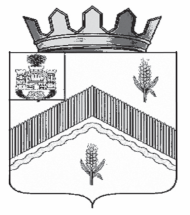 РОССИЙСКАЯ ФЕДЕРАЦИЯ ОРЛОВСКАЯ ОБЛАСТЬАДМИНИСТРАЦИЯ МОХОВСКОГО СЕЛЬСКОГО ПОСЕЛЕНИЯ ЗАЛЕГОЩЕНСКОГО РАЙОНАПОСТАНОВЛЕНИЕ03 мая 2023 года 									№ 23с. МоховоеО принятии в муниципальную собственность Моховского сельского поселения Залегощенского района Орловской области объектов недвижимостиНа основании решений Залегощенского районного суда Орловской области  от 29 марта 2023 г. 57RS0006-01-2023-000050-674дело №2-60/2023,                                      от 29 марта 2023 г. 57RS0006-01-2023-000049-67 дело №2-59/2023,                                         от 30 марта 2023 г. 57RS0006-01-2023-000052-58 дело №2-58/2023,                                          от 30 марта 2023 г. 57RS0006-01-2023-000051-61 дело №2-57/2023о признании права муниципальной собственности на безхозяйную недвижимую вещь за Моховским сельским поселением Залегощенского района Орловской области, руководствуясь Уставом Моховского сельского поселения постановляю: 1. Принять в муниципальную собственность Моховского сельского поселения Залегощенского района Орловской объекты недвижимости:нежилое здание (склад № 1) кадастровый номер 57:14:0020301:284 Орловская область, Залегощенский район, д. Подмаслово, ул. Новая, строение 1, площадь 883,8 кв.м.;нежилое здание (склад № 2) кадастровый номер 57:14:0020301:283 Орловская область, Залегощенский район, д. Подмаслово, ул. Новая, строение 2, площадь 825 кв.м.;нежилое здание (зерноток) кадастровый номер 57:14:0020301:286                 Орловская область, Залегощенский район, д. Подмаслово, ул. Новая, строение 3, площадь 434,5 кв.м.;нежилое здание (весовая) кадастровый номер 57:14:0020301:285 Орловская область, Залегощенский район, д. Подмаслово, ул. Новая, строение 4, площадь 17 кв.м.;2. Зарегистрировать права собственности  в Управлении Федеральной службы государственной регистрации, кадастра и картографии по Орловской области на  объекты недвижимости указанные в п.1 настоящего постановления.3.Включить в реестр муниципального имущества Моховского сельского поселения Залегощенского района Орловской области вышеуказанные объекты. 4. Контроль за выполнением настоящего постановления возложить                            на главного специалиста администрации Моховского сельского поселения                       Титову Н.Е.Глава сельского поселения                                                                  А.А. Пиняев